JUSTIFICACIÓNEl día 30 de enero, coincidiendo con el aniversario de la muerte de Mahatma Gandhi, se celebra el día escolar de la no-violencia y la paz. El DENIP reivindica una educación para la paz, la tolerancia, la solidaridad y el respeto a los derechos humanos. En este día, los centros educativos se comprometen como defensores de la paz y la convivencia positiva entre personas de diferentes procedencias, sexo, orientación afectivo-sexual, lengua, creencias y maneras de pensar respetuosas con los derechos humanos.En los últimos tiempos, la educación para la paz se ha ido centrando en la resolución no violenta de los conflictos, teniendo en cuenta la perspectiva positiva del conflicto, su complejidad y la manera de encontrar soluciones no violentas a los mismos. La estrategia tradicional de la resolución de conflictos se basaba en el todo o nada y en la confrontación, donde lo que se ganaba era una parte y otra las pérdidas, y viceversa. Asimismo, se ha demostrado que es posible abordar las situaciones problemáticas con una estrategia integrativa. Podéis encontrar más información en el artículo Educar en y para el conflicto del'educador para la paz Paco Gascon e investigando sobre la figura y obra de Llorenç Vidal Vidal, poeta y pacifista mallorquín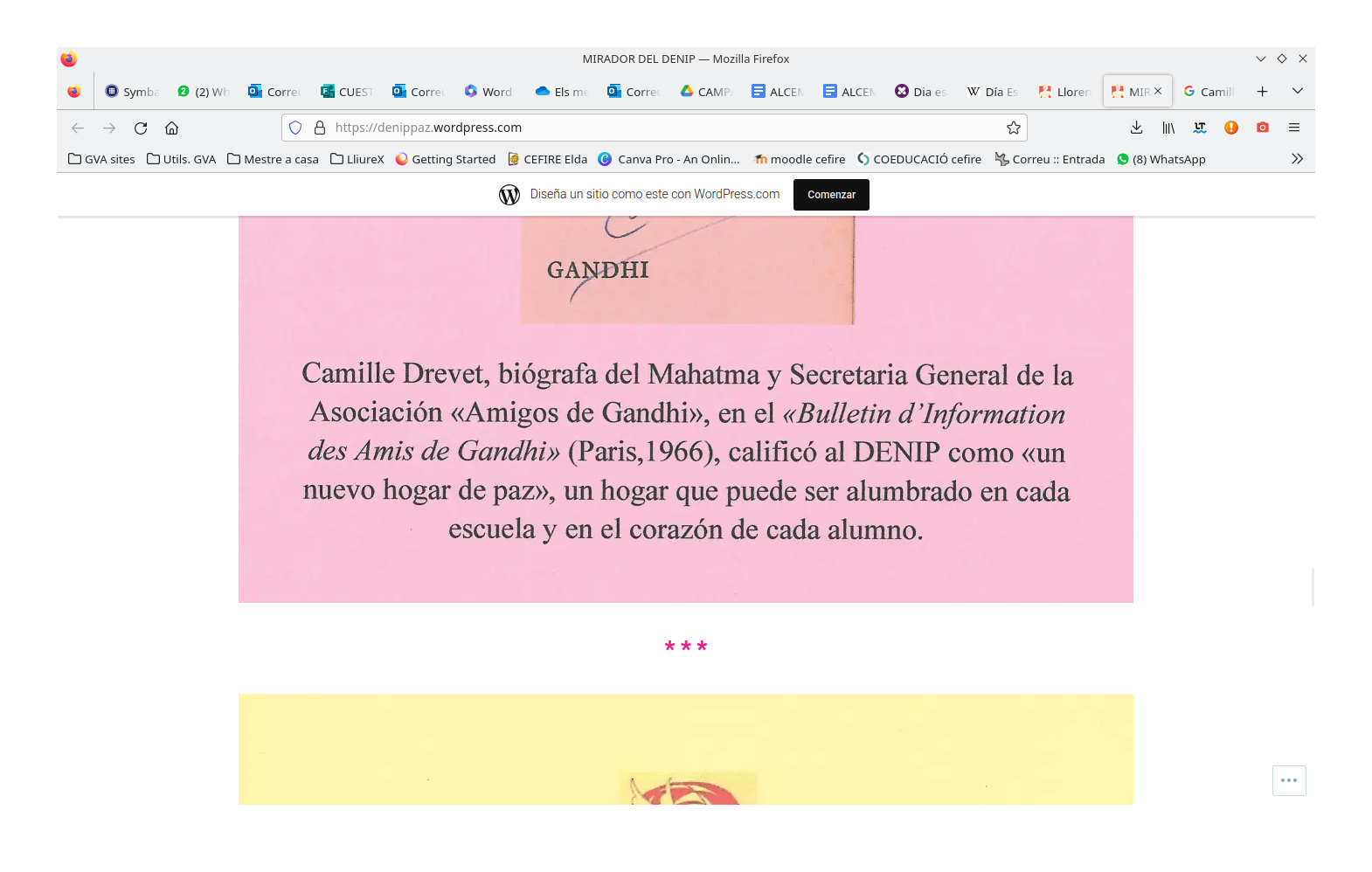 Artículo: “Tres dones pacifistes” de Llorenç Vidal VidalDECRETO 195/2022, de 11 de noviembre, del Consell, de igualdad y convivencia en el sistema educativo valenciano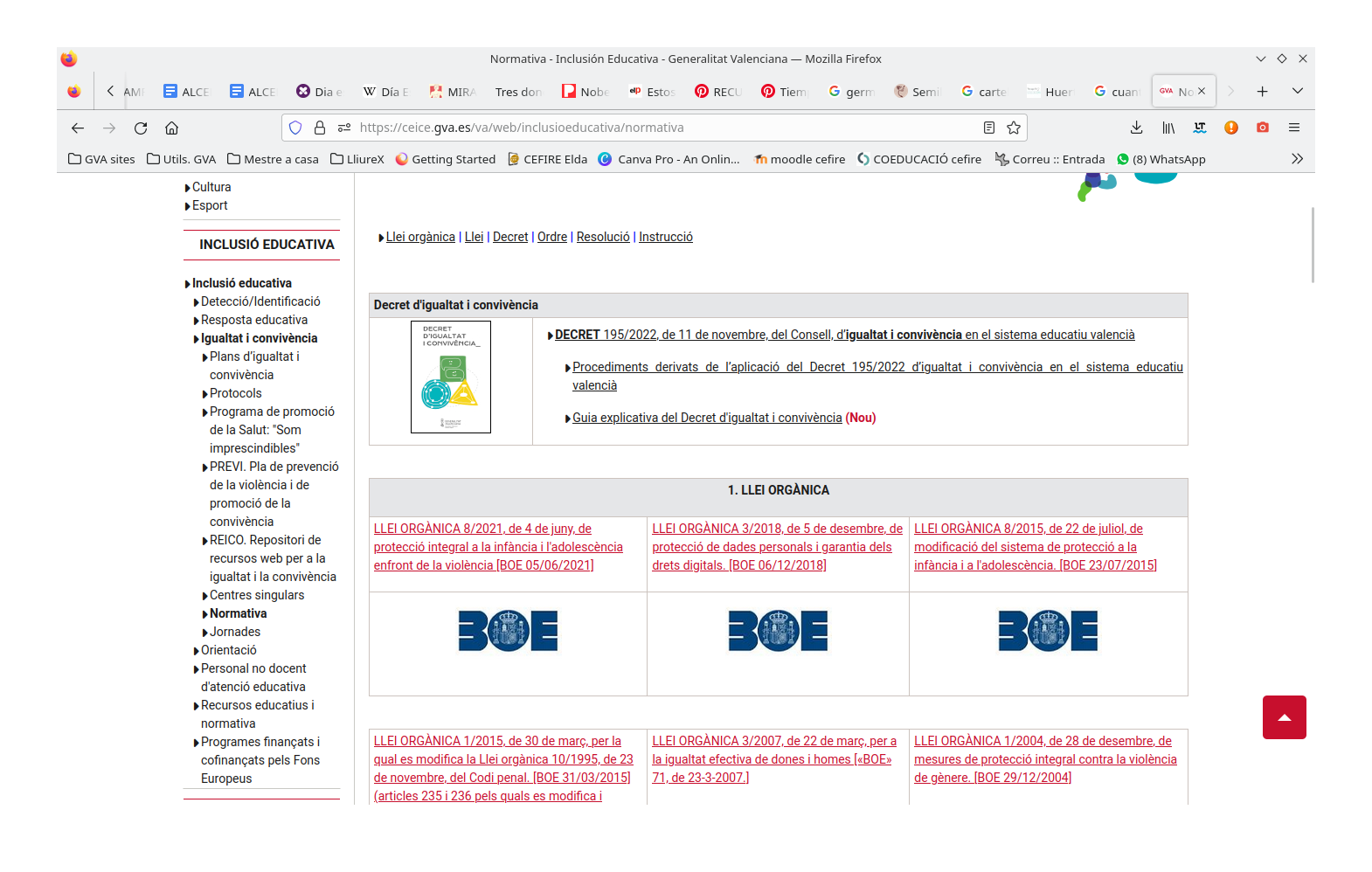 OBJETIVOSDespertar y consolidar los valores de amor universal, no-violencia, compasión, tolerancia, respeto a la vida, a los derechos humanos y a la paz, como norma práctica de vida personal y de convivencia social, además de ofrecer y dar a conocer nuevos modelos y referentes a lo largo de la historia y también de proximidad.Según Paco Gascon, para promover la cultura de la paz en el aula, en el centro escolar, en el barrio y en la comunidad, se deben abordar algunos aspectos clave:Crear un grupo cohesionado, en el cual todo el mundo se sienta valorado.Favorecer la comunicación, teniendo en cuenta la escuela activa y empática.Promover el consenso en la toma de decisiones, más allá de las votaciones y las mayorías. Para que todo el mundo se pueda expresar de forma igualitaria, participativa y no sexista.Trabajar la cooperación, para poder resolver los conflictos desde las diferentes percepciones y utilizar la fuerza del grupo para conseguir los objetivos.CONTENIDOSFormas y tipos de violencia.Prevención de la violencia mediante la promoción de la cultura de paz y el trabajo de la coeducación y la educación en igualdad en los centros educativos.Toma de consciencia del uso del lenguaje y de la necesidad de cambio, fomento de un uso real del lenguaje inclusivo, igualitario, no violento en la práctica diaria, a la cartelería y los documentos del centro.Ciberviolencia y acoso mediante redes sociales. Detección, toma de consciencia y rechazo.Detección, toma de consciencia y rechazo de cualquier discurso de odio.Hacer visibles nuevos referentes de masculinidad.DESCRIPCIÓN DE LA PROPUESTAPrimera propuesta:PREMIOS NOBEL DE LA PAZ - En este enlace podréis encontrar la información necesaria.Os proponemos investigar y conocer “Las curiosidades de los Premios Nobel de la PAZ”, para poder hacerlo, os sugerimos una bateria de posibles cuestiones a las que podeis dar respuesta para saber más.BATERIA DE PREGUNTAS:1- ¿Qué son los premios Nobel?2- ¿Quién entrega el premio?3- ¿Cuántos premios se han repartido?4- ¿Quién puede recibir el premio?5- ¿Se puede renunciar al premio?6- ¿Qué reciben las personas premiadas?7- ¿Alguna persona española ha estado nominada o galardonada con un premio Nobel? ¿En qué disciplinas y a qué sexo pertenecen?8- ¿Cuáles serían vuestras propuestas de candidatura para los Premios Nobel de la Paz del próximo año? Segunda propuesta:Nominación a los Premios Nobel de la PAZ… (añadir el nombre del centro educativo).Con el objetivo de responder a la pregunta anterior, la número 8, os proponemos el siguiente planteamiento, realizar un listado equitativo y paritario, donde cada aula de vuestro centro proponga a una persona relevante, merecedora de este galardón.Ejemplos de actividades que se podrían realizar en el centro:Cada clase podría investigar sobre personas con una trayectoria relevante, pacifista y con la información recabada, realizar una presentación con diapositivas, pictos, audio-explicativo… con el objetivo de presentar y hacer conocer al resto de la comunidad educativa, todo lo aprendido sobre estas personas emblemáticas. Incluso se pueden hacer presentaciones en sala, donde cada clase pueda explicar la trayectoria, los logros, el trabajo realizado por la persona emblemática elegida… Usar la argumentación basada en datos y evidencias empíricas y la oratoria para presentar así su candidatura, haciendo uso de la comunicación verbal no violenta, afectiva y asertiva. Os sugerimos además que en la entrada del centro diseñéis conjuntamente una especie de mural donde colocar las fotografías de estas personalidades que optan a la nominación del Premio Nobel de la Paz de vuestro centro, y las acompañéis de una frase relevante suya y un Qr realizado en el aula que contenga la información recopilada en esa presentación de diapositivas que realizasteis, que permita aprender más de ella al resto del alumnado. Además, se podría crear un enlace tipo forms, para que toda la comunidad educativa pueda participar en la votación y elección de la persona que será finalmente galardonada. Si las personas relevantes están vivas, os invitamos a investigar en redes e intentar poneros en contacto con ellas, mediante correo, redes sociales…, y les hicierais saber el gran trabajo que estáis realizando en vuestro centro, sería una oportunidad increíble para que vuestra clase mantuviera comunicación con ellas, una experiencia sin duda muy significativa.Tercera propuesta:¡Semillas mágicas por la PAZ!Os presentamos esta idea de experimentación y observación, existen unas semillas mágicas con palabras amigas, que os proponemos plantar en vuestras aulas con el objetivo de sembrar la paz simbólicamente. Cada alumno/a preparará su maceta con materiales reutilizados y plantará un haba de estas que podéis observar en las imágenes, y cuando germine será el momento de llevarlas a casa, con la intención simbólica de que la cultura de paz salga de las aulas y pueda fluir por toda la comunidad ocupando otros espacios, haciéndose así más visible. Si en el centro se realiza un pequeño acto simbólico en el patio o en la entrada del mismo, el día 30 de enero, sería un buen momento para que se hicieran visibles estos planteles, y que ese mismo día se repartieran para llevarlos a casa, se puede acompañar el acto con la lectura de poemas, fragmentos o canciones por la paz. Como música os recomendamos, “Puentes”  de Merche: https://www.youtube.com/watch?v=0aC6X3Xcb1A - “Las paredes giradas de lado son puentes.” Àngela Davis, poemas de Gloria Fuertes para la PAZ 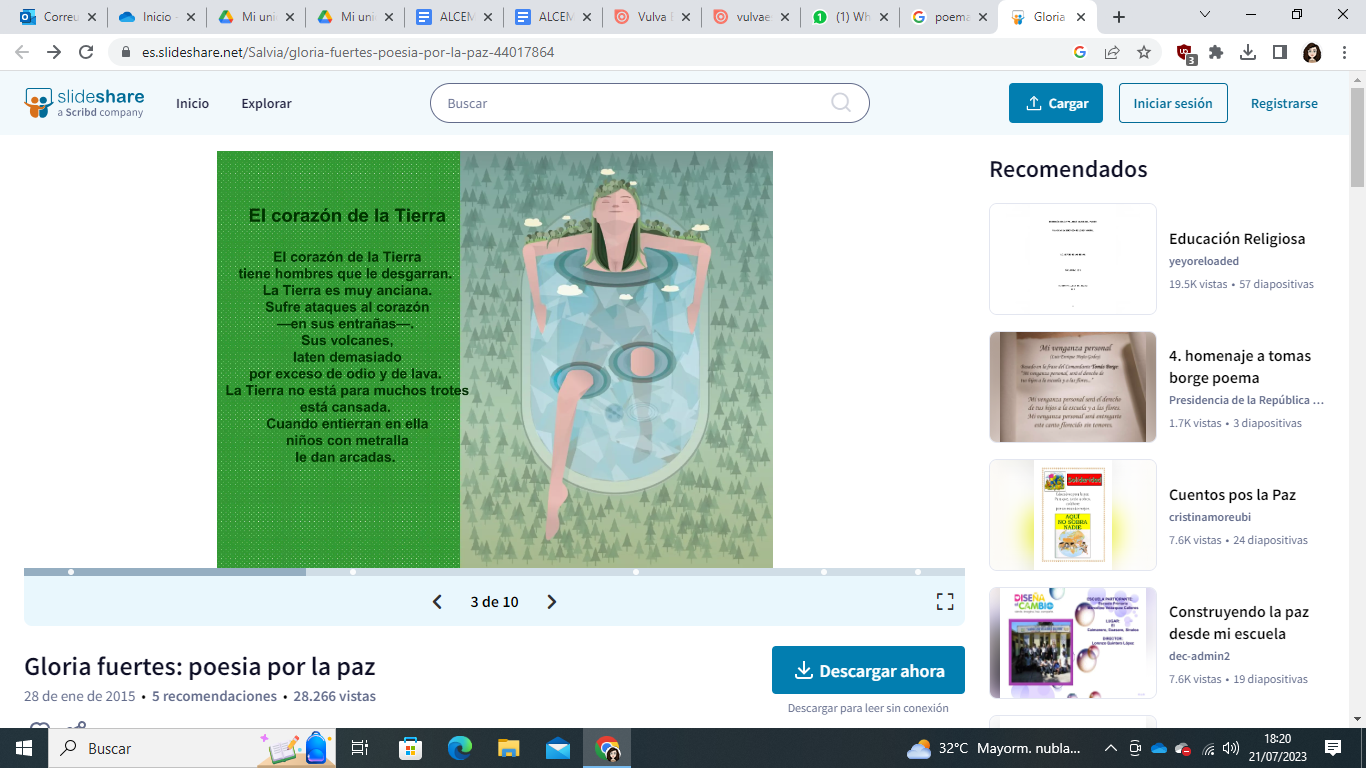 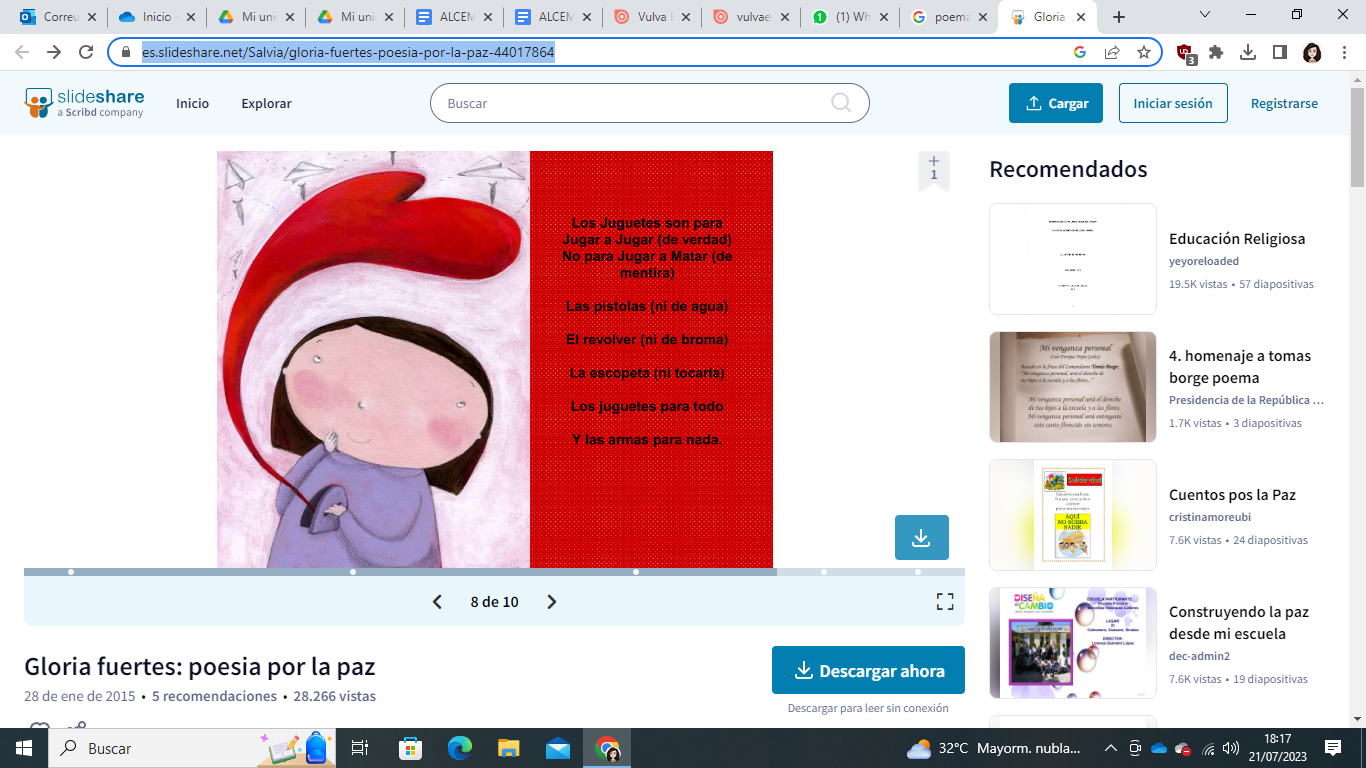 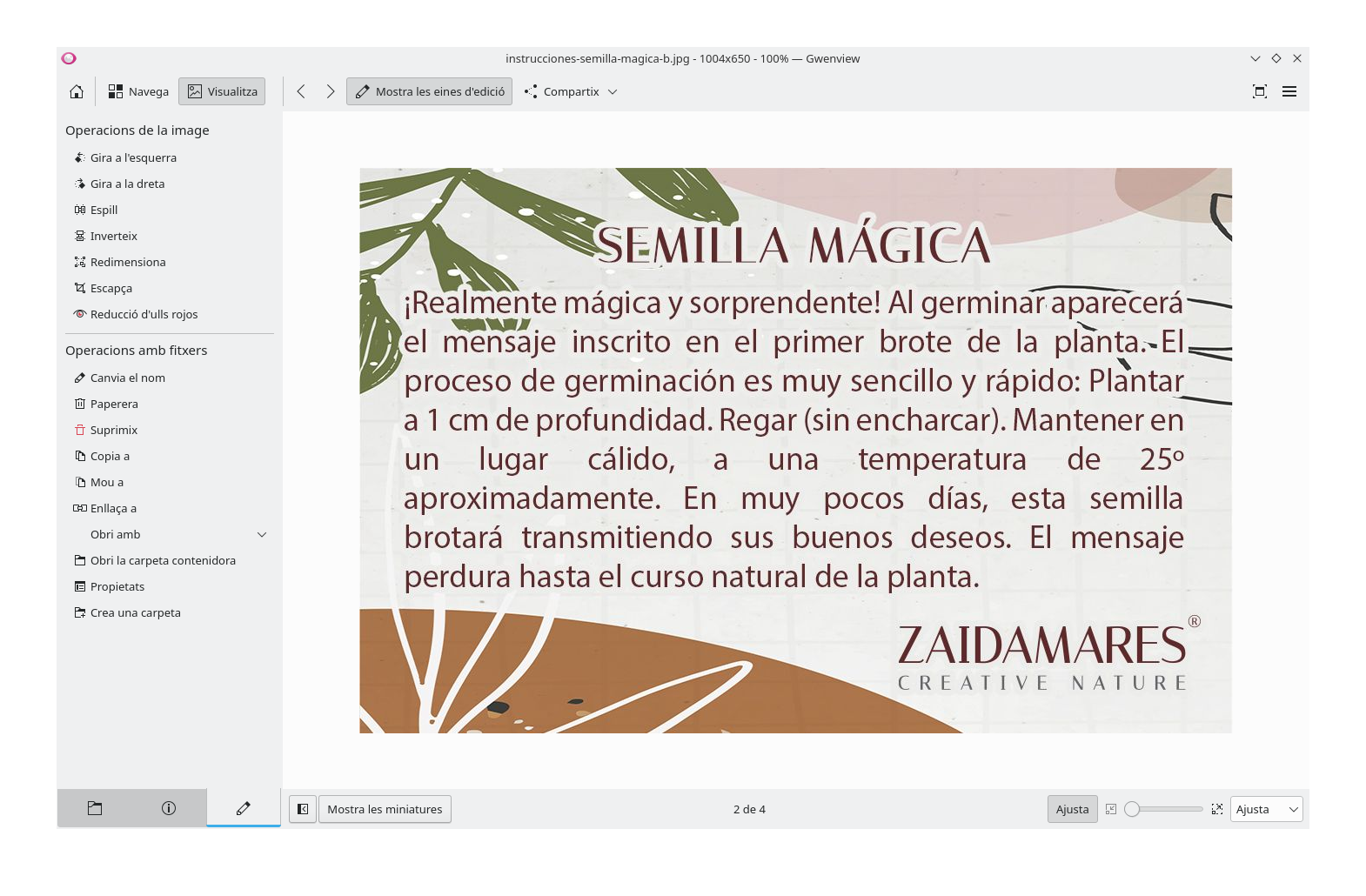 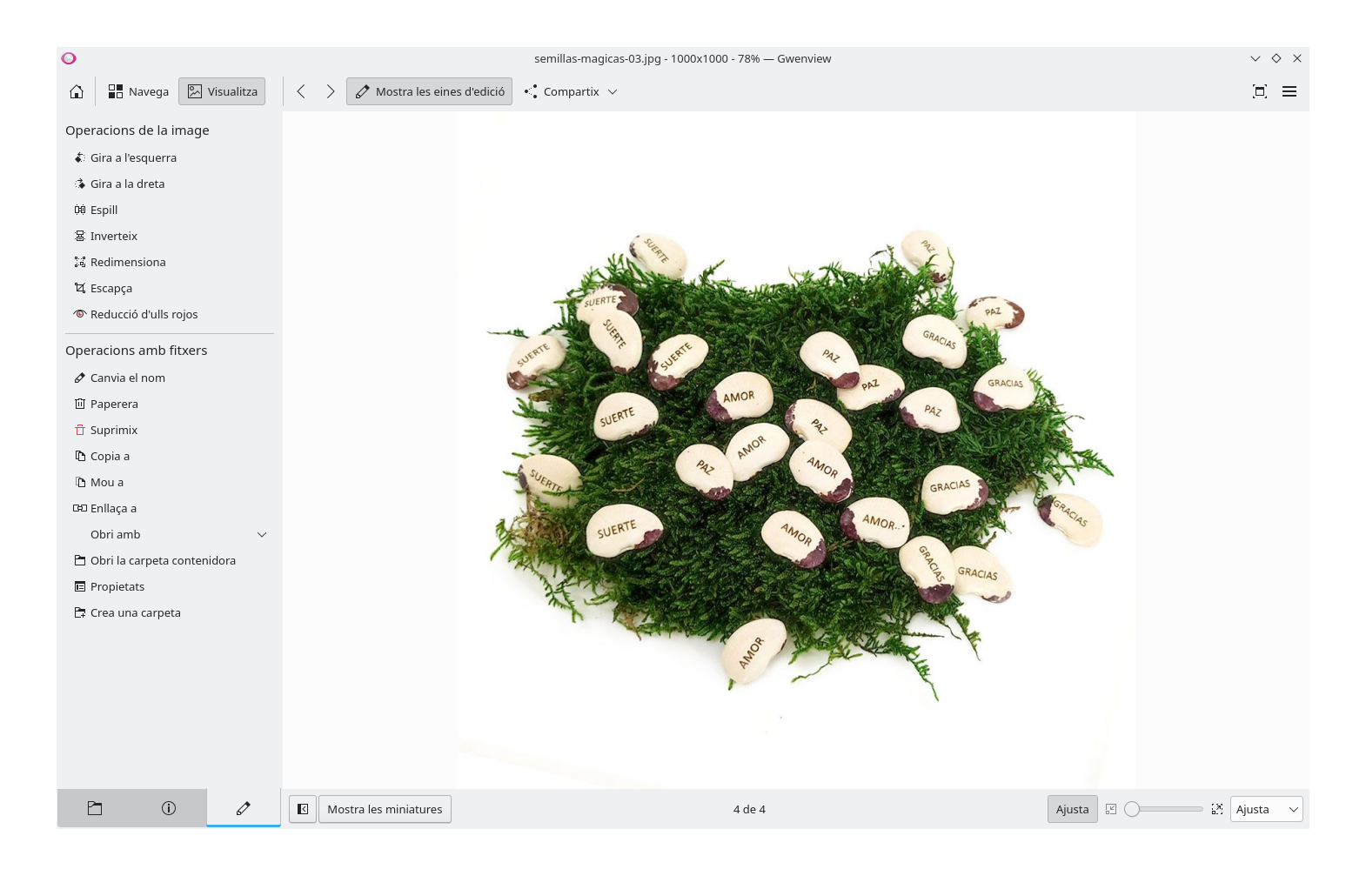 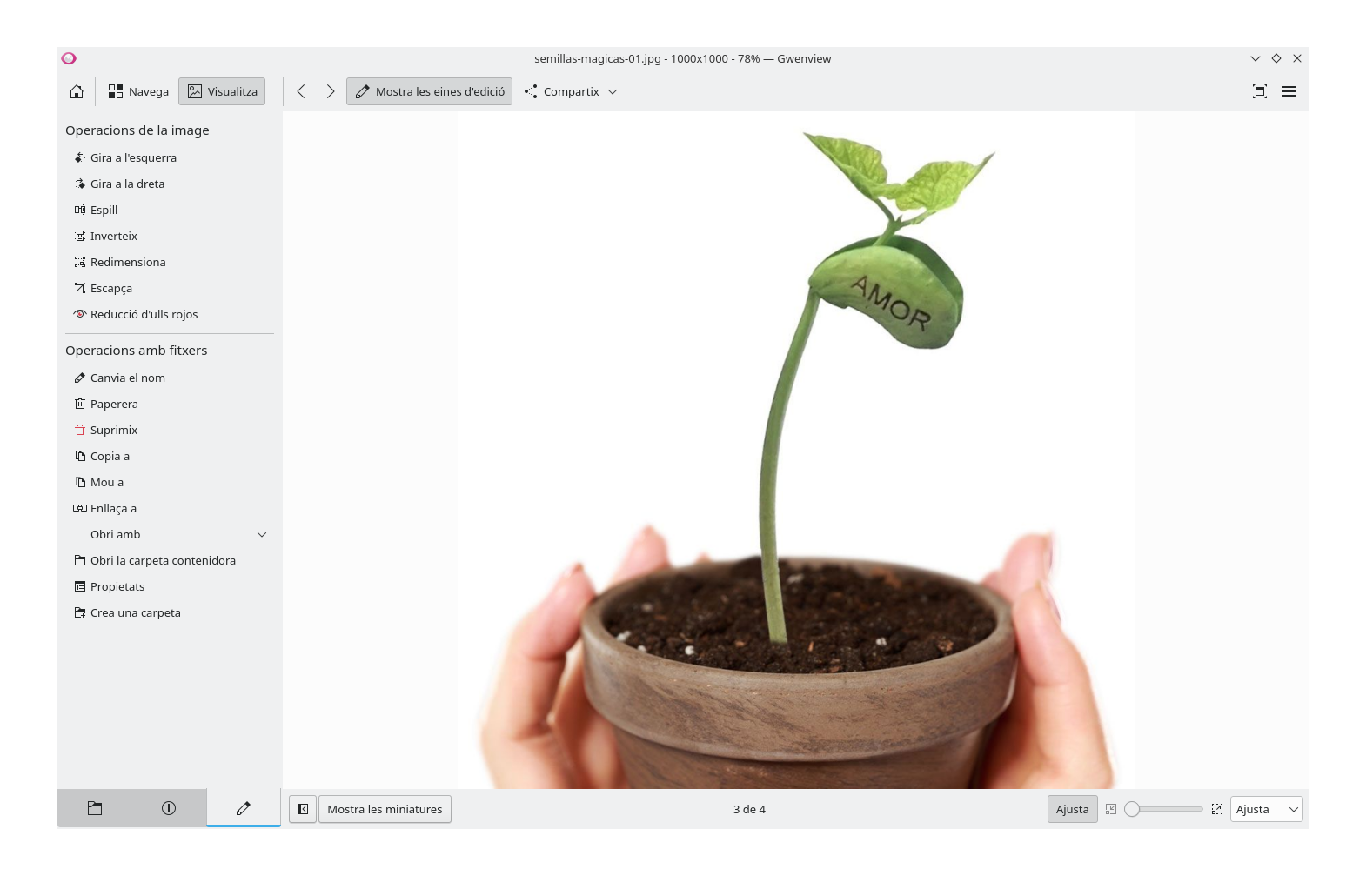 https://www.zaidamares.com/semillas-magicas/ Cuarat propuesta:¡Un jardín de PAZ para la escuela!Invitar al centro educativo, al voluntariado medio-ambiental del municipio o ciudad, para que nos hable de las propiedades de las plantas medicinales y aromáticas autóctonas, ir a un vivero del municipio o ciudad y comprar una planta por cada clase, la cual será apadrinada y cuidada por la misma.Os proponemos que la clase elija el nombre de un o una Premio Nobel de la Paz, con la intención de renombrar esa planta, os recomendamos invitar al aula a representantes de Cruz Roja de vuestro municipio, para que os hable de los Premios Nobel de la Paz, ya que el Comité Internacional de Cruz Roja ha sido galardonado en tres ocasiones con éste premio, el 1917, 1944 y 1963. Podríais elaborar un cartel con el nombre elegido y alguna idea o frase significativa y plantar en un jardín, patio o huerto del cole la planta, este cartel se puede acompañar de otro cartel con el nombre botánico de la planta y sus características o propiedades (ideal hacer los carteles con madera). Os recomendamos trabajar la siguiente canción sobre Wangari Maathai (Premio Nobel de la Paz el año 2007): https://www.youtube.com/watch?v=-dQY-2U1zBI Ejemplos: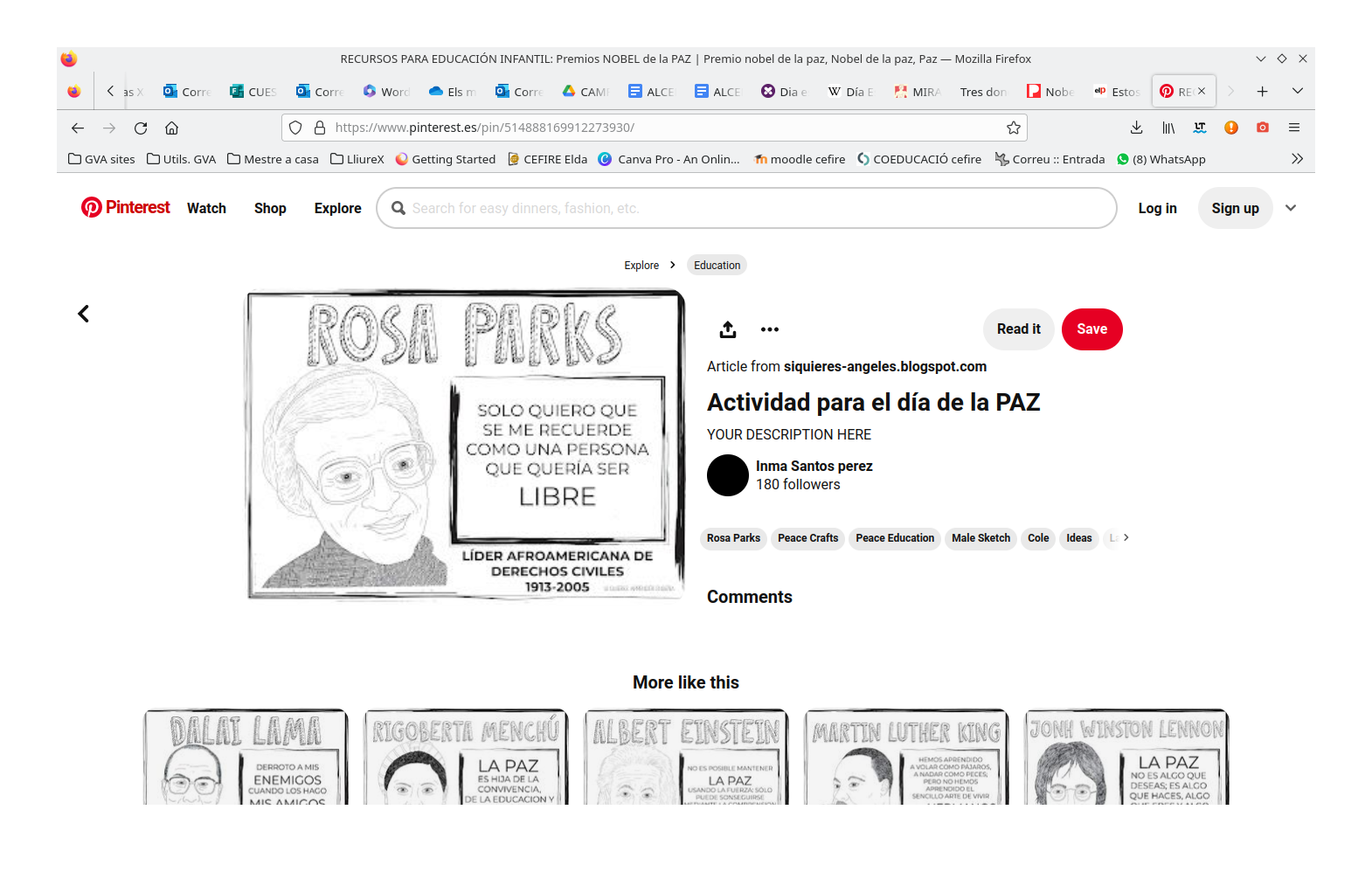 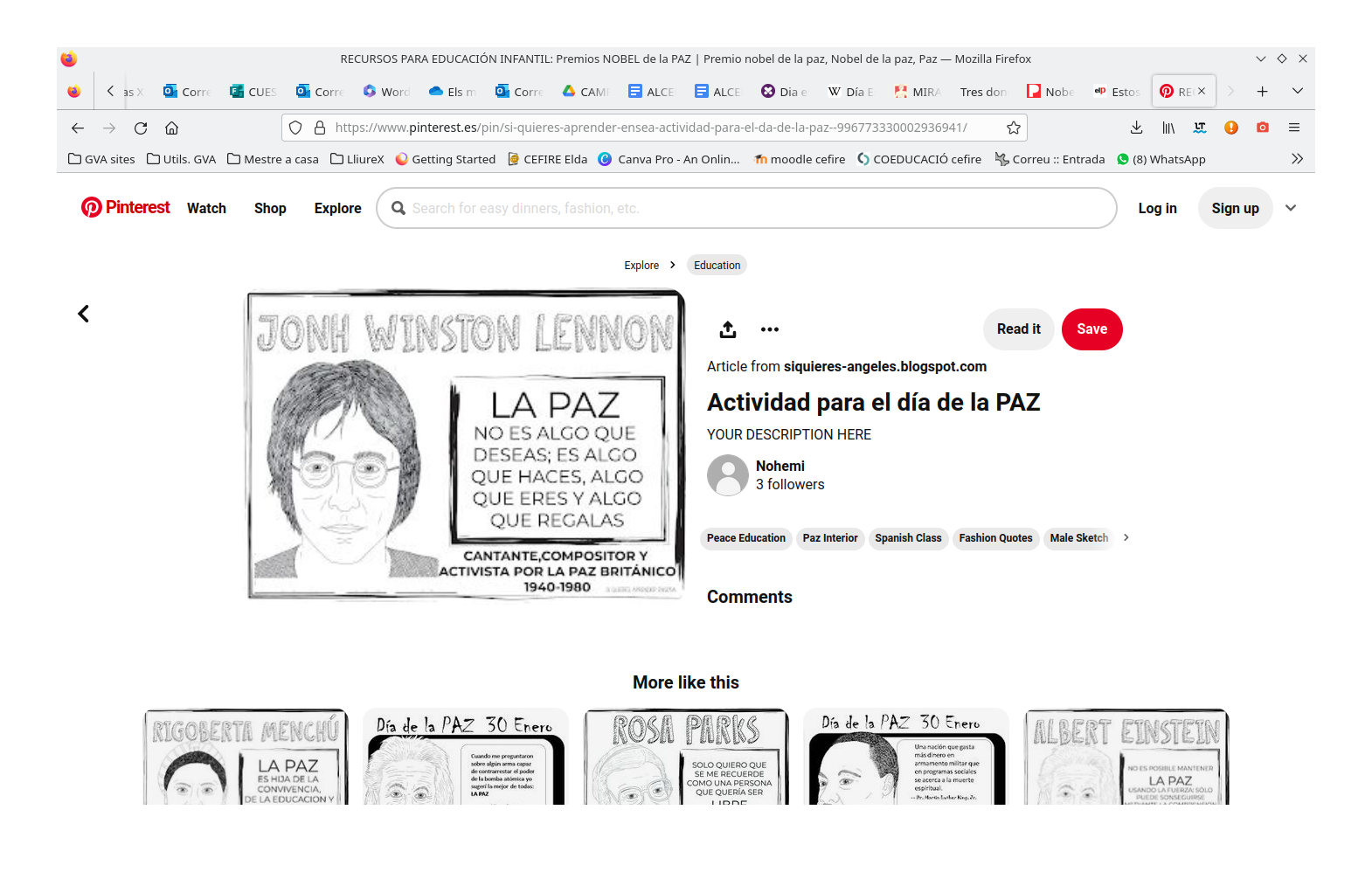 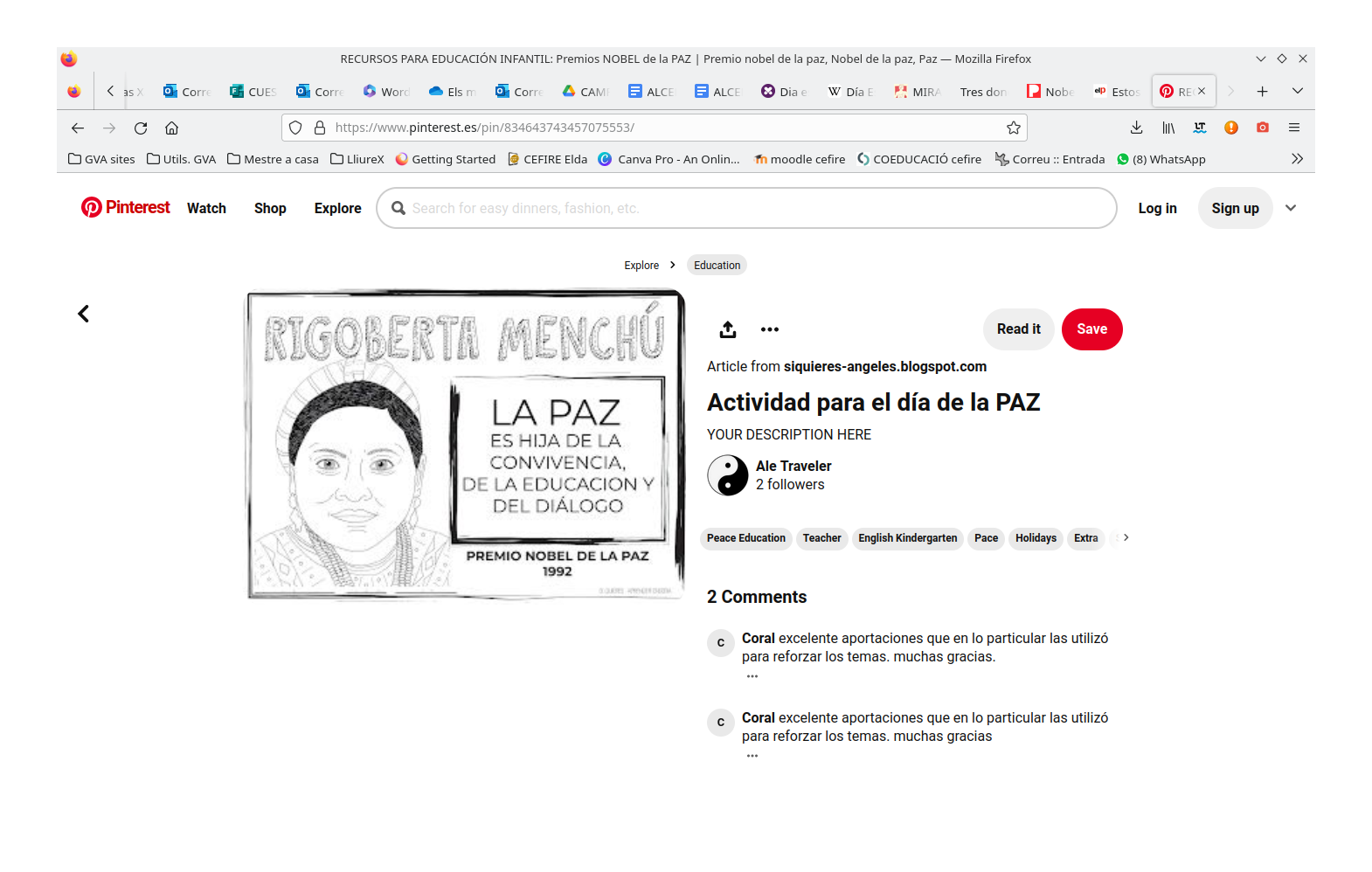 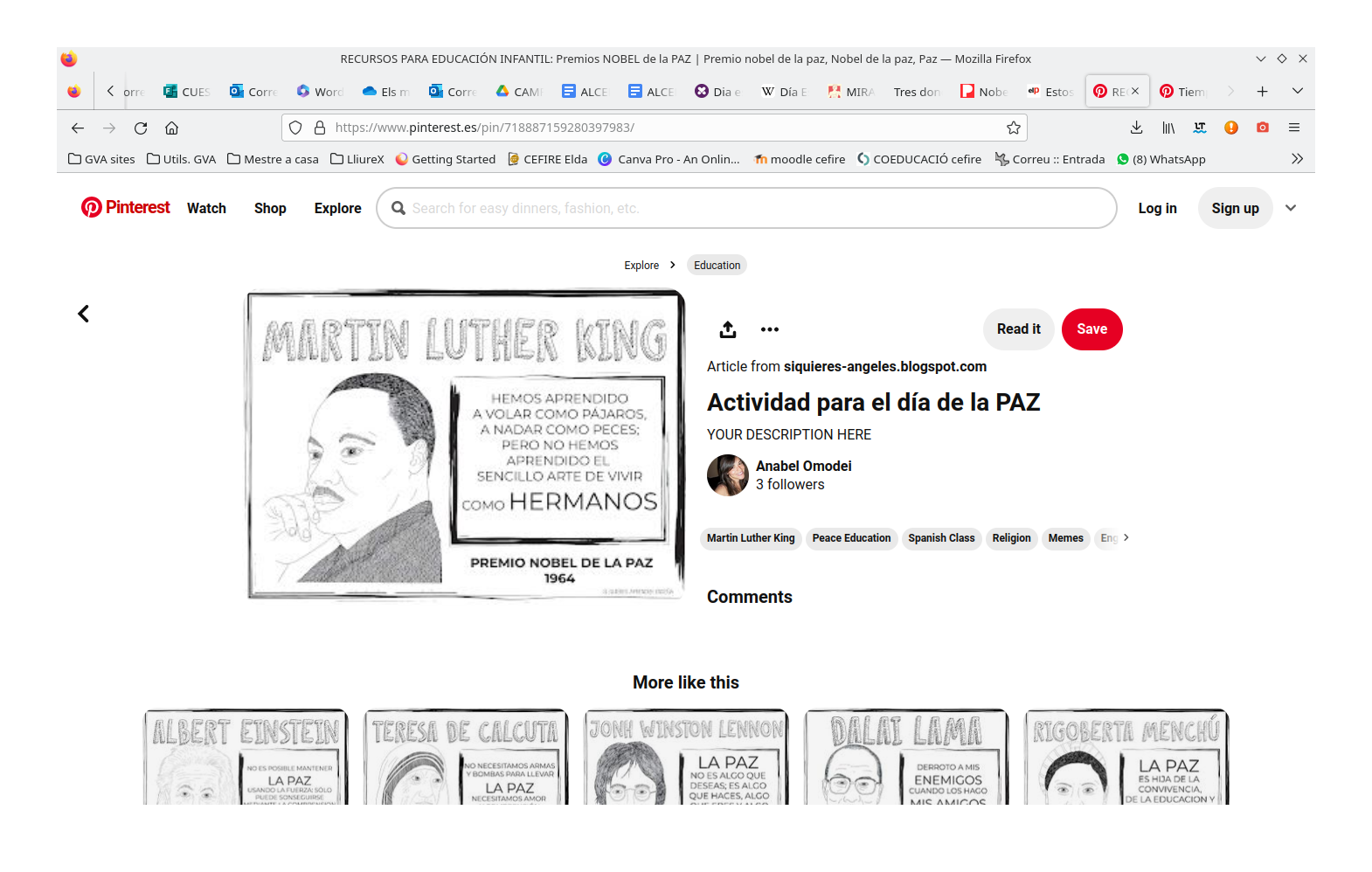 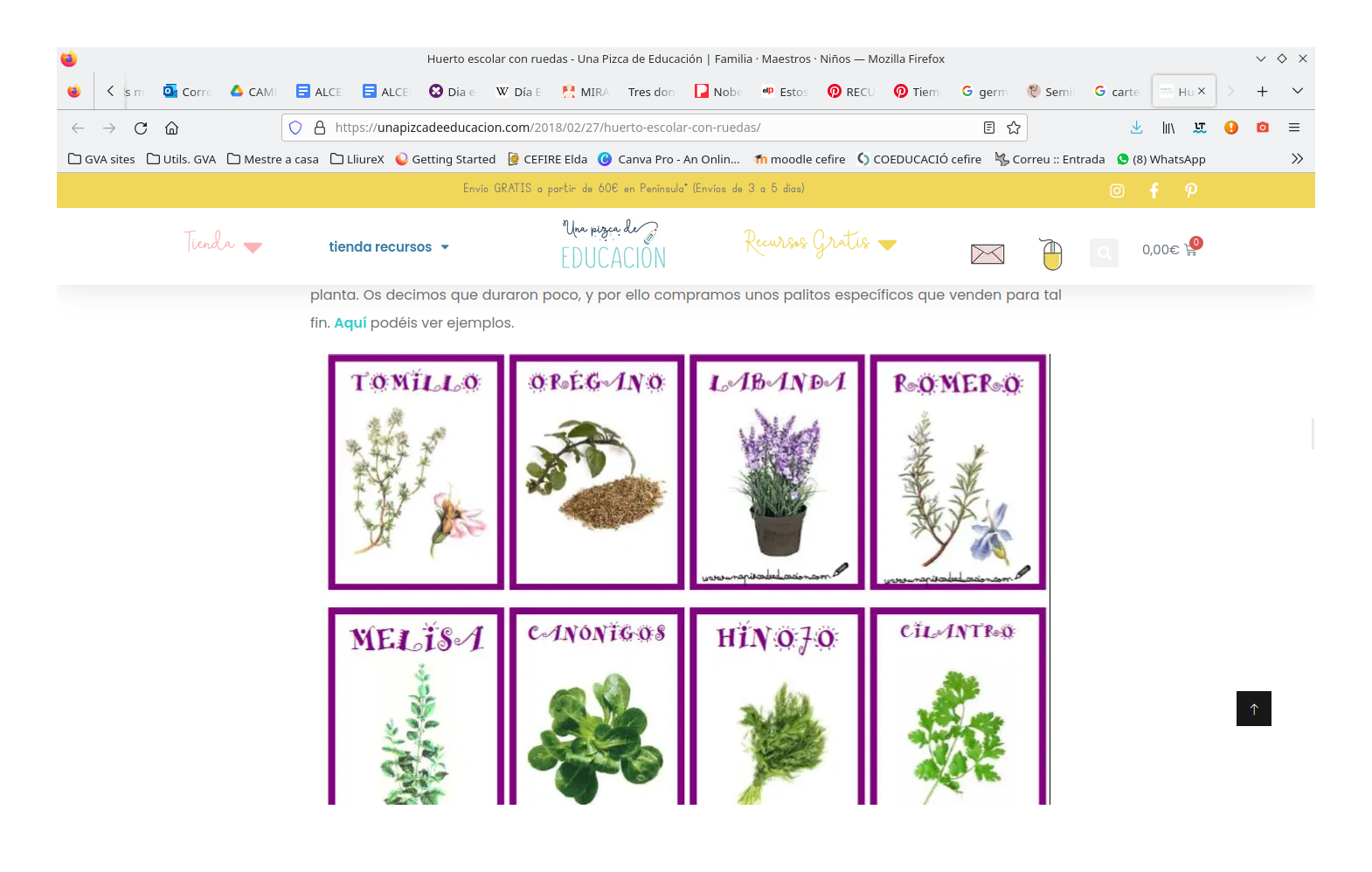 IMPORTANTEHacer difusión en las páginas web de los centros escolares sobre el trabajo coeducativo realizado.También estaría interesante que pudierais compartir con las asesorías de referencia una recopilación audiovisual del trabajo realizado en los centros/ o municipios. I que se hiciera difusión en redes sociales, os proponemos los siguientes hashtags: #30G, #COEDUCA, #CIC, #CEFIRETEMPORALIZACIÓNRecursos, materiales y páginas de interéshttps://padlet.com/barbaraaguilar3/las-xarxa-2030-per-la-pau-w96ab37ibvi4vkqa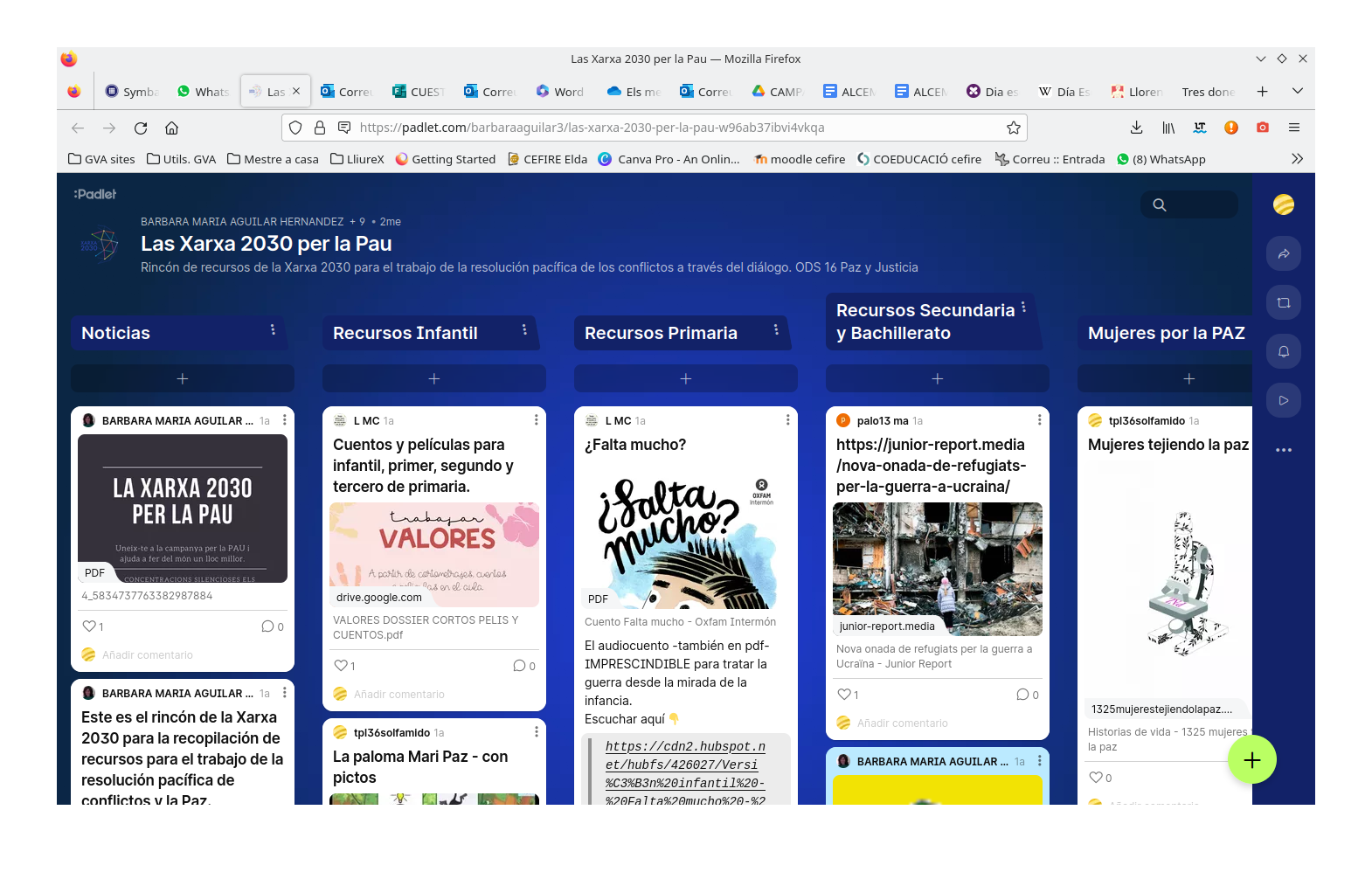 POLINIZANDO SEMILLAS DE PAZCuriosidades: Premios Nobel de la PazA partir del 26 de noviembre, hasta que se acabe el trabajo de investigación.POLINIZANDO SEMILLAS DE PAZNominación a los Premios Nobel de la PazA partir del 6 de diciembre (aprovechar la Constitución española para hablar de derechos y deberes y la carta europea de los derechos humanos).POLINIZANDO SEMILLAS DE PAZSemillas mágicas por la pazA partir de la vuelta de vacaciones de invierno, hacia el 8 o el 10 de enero, realización de un acto simbólico en el centro, en el patio, el día 30 de enero, donde todas las personas juntas canten o reciten poemas, ese día se llevarán a casa los planteles con su semilla mágica.POLINIZANDO SEMILLAS DE PAZUn jardín de Paz para la escuelaA partir del 30 de enero. Importante cuidar las plantas todos los cursos. Cada clase Apadrina una planta.